ПЛАН ЗАСТРОЙКИпо компетенции «Зоотехния Юниоры»Регионального Чемпионата по профессиональному мастерству «Профессионалы» в 2024 г.2024 г.Актуальный план застройки для проведения чемпионата вычерчивается в соответствии с принятыми в компетенции условными обозначениями с применением компьютерных программ и  с учетом наименований инфраструктурного листа 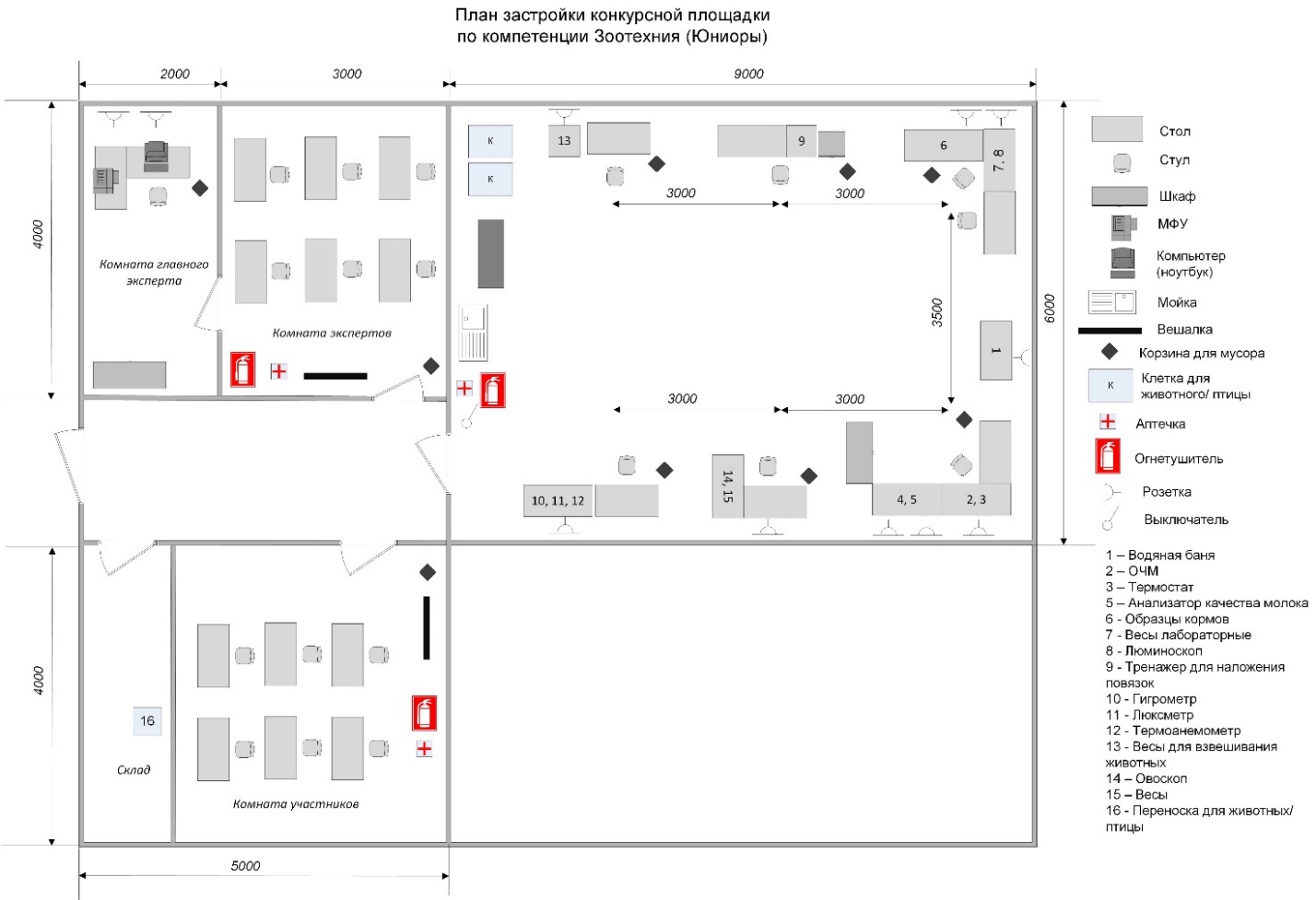 План застройки может иметь иную планировку, утвержденную главным экспертом площадки, в том числе при выполнении не всех предусмотренных конкурсным заданием вариативных модулей, а также выполнением иных модулей, разработанных под запрос работодателей региона.Комната участников, комната экспертов, главного эксперта могут находиться в другом помещении, за пределами конкурсной площадки в шаговой доступности. Зона работы главного эксперта может размещаться как в отдельном помещении, так и в комнате экспертов.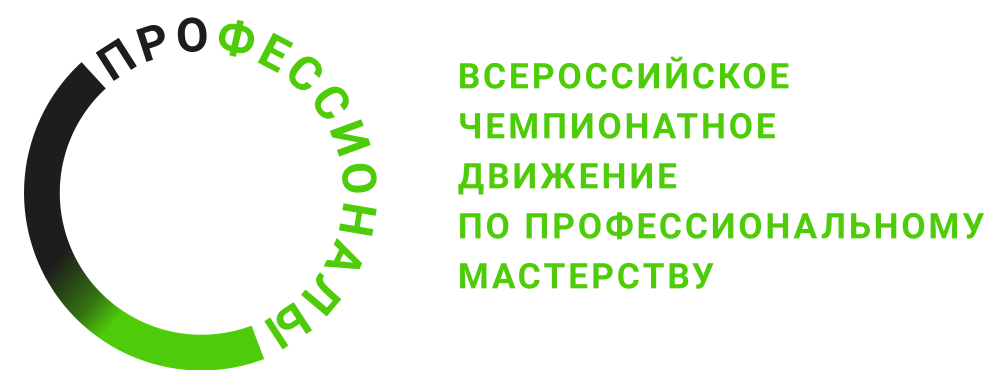 